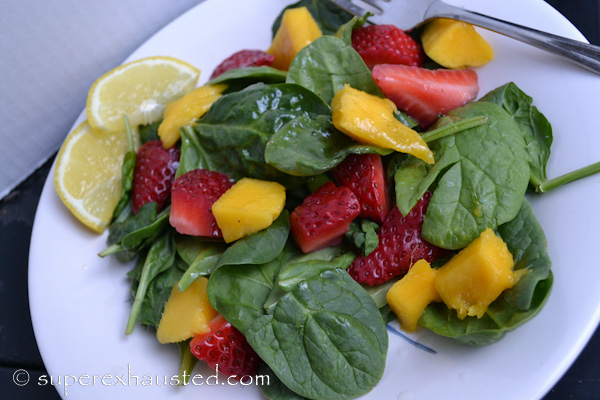 Strawberry Mango Spinach SaladSpinach 4 cups1 pint of strawberry clean and sliced1 mangoLemon Mustard dressingLemon Mustard Seed Dressing:1 juice of Lemon1/4 cup of apple vinegar1/2 cup of  vegetable oil1/8 water1 tablespoon of Dijon  mustard1 tablespoon of honey1/8 teaspoon salt1/8 teaspoon pepperMix all the dressing the ingredients together Mix the salad ingredients and toss with dressing reserve some for later usehttp://www.superexhausted.com/2014/04/strawberry-spinach-salad/